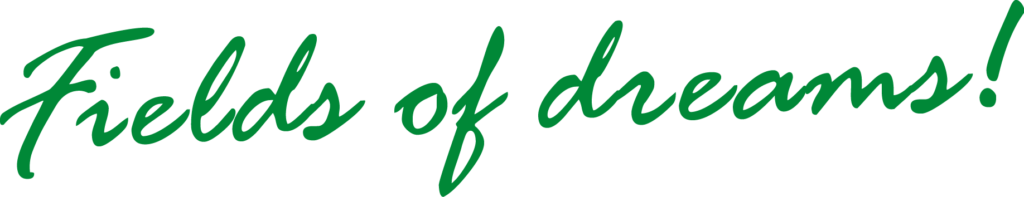 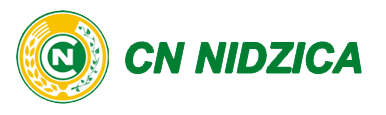 	ZGŁOSZENIE  REKLAMACYJNEImię i Nazwisko/nazwa firmy: …………………………………………………………………………………………………………………………Adres: …………………………………………………………………………………………………………………………………………………………….Telefon: ………………………………………………………….., adres e-mail:…………………………………………………………………………W związku z dostawą w dniu ……………………………. sadzeniaków ziemniaka odmiany:………………………………………. Stopień kwalifikacji:……………, Nr partii: ………………………………………………………..,kalibraż:……………. ilość: …......tonWysadzonych na areale:……… ha, obręb ewidencyjny:…………………………………………….., działka nr: ……………………data sadzenia: ……………………, temperatura gleby: …………oC, przedplon:  1 rok:…………………….. 2.rok: ………………Stwierdzam następujące wady dostarczonego materiału: ………………………………………………………………………………..…………………………………………………………………………………………………………………………………………………………………………………………………………………………………………………………………………………………………………………………………………………………………………………………………………………………………………………………………………………………………………………………………………………………………………………………………………………………………………………………………………………………………………………………………………………………………………………………………………………………………………………………………………………….W ramach uznania reklamacji proponuję: …………………………………………………………………………………………...............………………………………………………………………………………………………………………………………………………………………………… ……………………………………………………………………………………………………………………………………………………………………………………………………………………………………………………………………………………………………………………………………………………Proszę o dokonanie oceny materiału/ lustracji plantacji w celu potwierdzenia zgłoszenia reklamacyjnego do dnia …………………………………………. (minimalny czas dojazdu w celu oceny 3 dni robocze).					………………………………………………………………………………………								Miejscowość, data i podpis